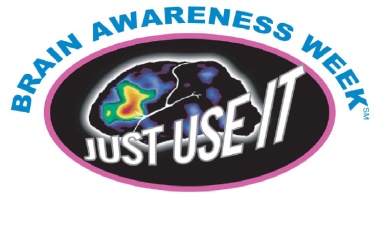 Povodom Tjedna mozga 2020., Zavod za neuroznanost Medicinskog fakulteta u Splitu poziva sve osnovne škole na području Splitsko-dalmatinske županije, da tijekom održavanja nastave likovne kulture i hrvatskog jezika pokrenu tematske likovne i literarne radionice na temu „Mozak i evolucija“. Sa ciljem predstavljanja najboljih radova izrađenih tijekom istih likovnih i literarnih radionica, Zavod za neuroznant Medicinskog fakulteta u Splitu objavljujeLikovni i literarni natječaj „Mozak i evolucija“Likovni radovi mogu biti izrađeni u svim tehnikama.Uzrast učenika: od prvog do četvrtog razreda novne škole, te od petog do osmog razreda osnovne škole.Svaka škola može poslati neograničeni broj likovnih i literarnih učeničkih radova.Uz svaki rad potrebni su sljedeći podaci: šifra učenika (riječ od najmanje 6 slova i 5-eroznamenkasti broj) razred, naziv i adresa školetehnika (za likovne radove)Motiv za likovno i literarno stvaralaštvo je „Mozak i evolucija“.Svi zaprimljeni radovi bit će objavljeni na facebook stranici Tjedna mozga (www.facebook.com/tjedanmozga).Pobjednici će također biti proglašeni na facebook stranici Tjedna mozga (www.facebook.com/tjedanmozga), a najbolji radovi bit će objavljeni u Glasniku Medicinskog fakulteta u Splitu. Prigodne pohvalnice i nagrade pobjednicima bit će poslane na školske adrese.Radove (likovne kao .pdf ili .jpeg dokumente, te literarne kao word dokumente ili fotografije) slati od 16. do 20. ožujka 2020. u 12h na e-mail adresu jelena.baricevic@mefst.hrKoordinator Tjedna mozga 2020.:Prof. dr. sc. Zoran Đogaš, dr. med. Zavod za neuroznanostMedicinski fakultet Sveučilište u Splitu